"Счастливое предназначение" В рамках Года матери и ребенка  в библиотеке лицея  оформлена книжно-иллюстративная выставка "Счастливое предназначение".  На выставке представлены книги с репродукциями картин о матери известных русских и зарубежных портретистов-живописцев, а также сборники стихотворений русских и советских поэтов, посвященные теме женщины-матери.
  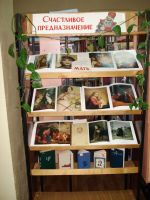 